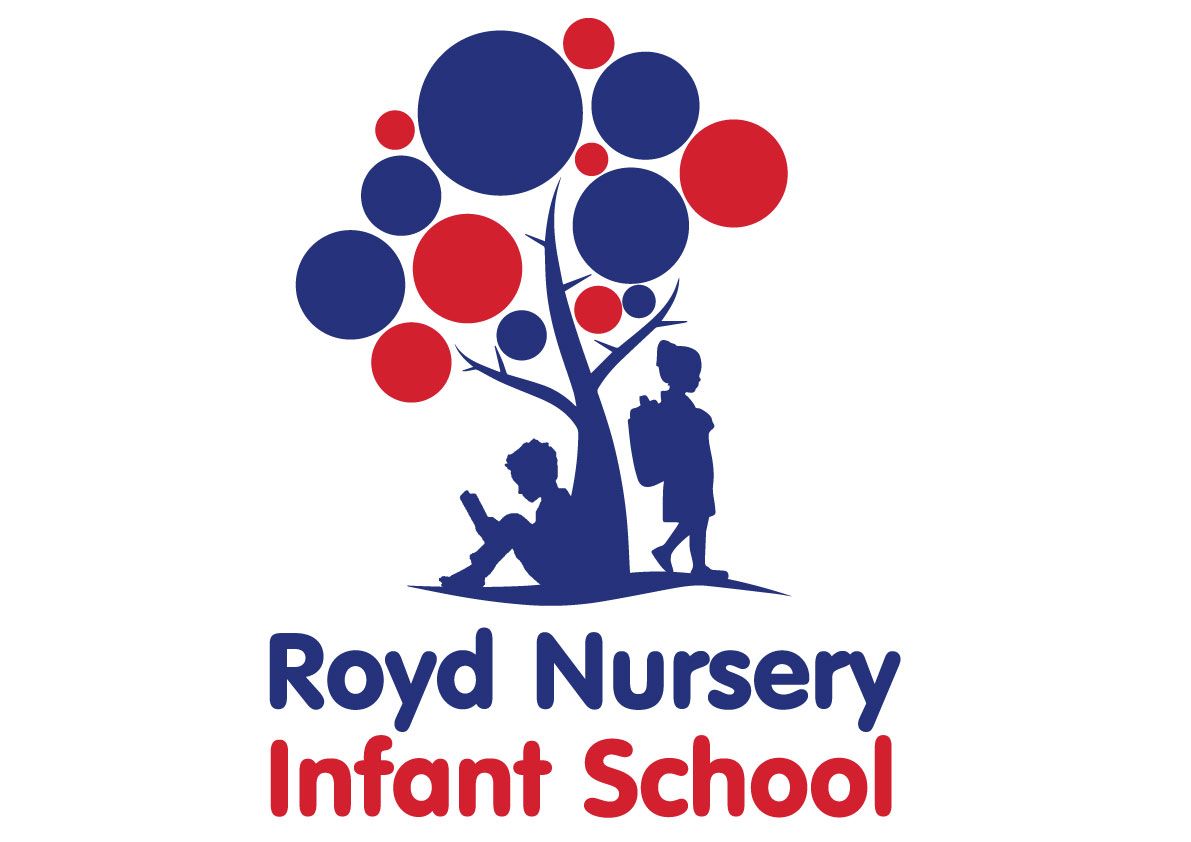 Sex and Relationships Education PolicyRoyd Nursery Infant School recognises that the prime responsibility of bringing up children rests with parents, and realises that parents are the key figure in helping their children cope with the emotional and physical aspects of growing up, and in preparing them for the challenges and responsibilities which sexual maturity bringsAll sex education in the school is delivered within the framework of the Early Years Foundation Stage, National curriculum programmes of study and the new curriculum for 2014.Aims We teach sex education in the context of the school’s aims and values.Sex education is part of a wider social, personal, spiritual and moral education processChildren should be taught to have respect for their own bodiesChildren should learn about responsibilities to others. It is important to build positive relationships with others, involving trust and respect.Children need to learn the importance of taking responsibility for their own actionsCurriculum Pupils are taughtTo name the parts of the body correctly;That animals, including humans, move, feed, grow, use their senses and reproduceThat human can produce babies and these babies grow into children and then into adultsTo recognise differences between themselves and othersTo be aware of and understand the different compositions of human families and relationships within themTo understand that they have rights over their bodies, to understandDevelop skills to help them protect themselves.Children in KS1 will not be taught about sexual activityThe themes for Sex and Relationship Education are taught throughPSHECircle timeScience sessionsPE sessionssetting up rulesAssembly and collective worshipRE seal materialsMonitoringMonitoring takes place through the following means;Teachers’ planningCurriculum review,Curriculum team reportsLesson observationsWork scrutinyReview This policy will be reviewed annually by the Governing Body